                                                                 ПРОЕКТ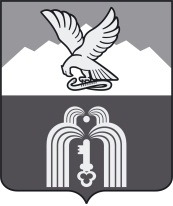 Российская ФедерацияР Е Ш Е Н И ЕДумы города ПятигорскаСтавропольского краяО внесении изменений в решение Думы города Пятигорска «О земельном налоге на территории муниципального образования города-курорта Пятигорска»Руководствуясь Налоговым кодексом Российской Федерации, Земельным кодексом Российской Федерации, Федеральным законом «Об общих принципах организации местного самоуправления в Российской Федерации», Федеральным законом от 31 июля 2023 года № 389-ФЗ «О внесении изменений в части первую и вторую Налогового кодекса Российской Федерации, отдельные законодательные акты Российской Федерации и о приостановлении действия абзаца второго пункта 1 статьи 78 части первой Налогового кодекса Российской Федерации», Уставом муниципального образования города-курорта Пятигорска, Дума города Пятигорска  РЕШИЛА:1. Внести в пункт 2 решения Думы города Пятигорска от 28 октября            2013 года № 29-33 РД «О земельном налоге на территории муниципального образования города-курорта Пятигорска» следующие изменения:1) в абзаце втором подпункта 2 слова «доли в праве на земельный участок, приходящейся на объект» заменить словами «части земельного участка, приходящейся на объект недвижимого имущества»;2) в  абзаце втором подпункта 3  слова «доли в праве на земельный участок, приходящейся на объект» заменить словами «части земельного участка, приходящейся на объект недвижимого имущества».2. Настоящее решение подлежит официальному опубликованию и вступает в силу с 1 января 2024 года.Председатель Думы города Пятигорска                                                                Л.В. ПохилькоГлава города Пятигорска                                                             Д.Ю.Ворошилов____________________№__________________